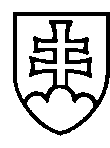 SLOVENSKÁ STAVEBNÁ INŠPEKCIALAMAČSKÁ CESTA 8, 811 04 BRATISLAVAVÝROČNÁ SPRÁVA  ZA ROK 2023Ing. Rudolf KovačkaSlovenská stavebná inšpekciariaditeľv. r. OBSAH1. IDENTIFIKÁCIA ORGANIZÁCIENázov:			SLOVENSKÁ STAVEBNÁ INŠPEKCIA Sídlo:			Lamačská cesta 8,  811 04 BratislavaRezort:			Úrad pre územné plánovanie a výstavbu Slovenskej republiky Dátum zriadenia:		1. novembra 2003Forma hospodárenia: 	Štátna rozpočtová organizáciaRiaditeľ:	               Ing. Rudolf KovačkaČlenovia vedenia:	               Mgr. Marek Putec, vedúci oddelenia stavebnej inšpekcie(stav k 31. decembru 2023) Ing. Peter Cerovský, vedúci oddelenia ekonomiky a prevádzky               Ing. arch. Eduard Kolek, riaditeľ Inšpektorátu Bratislava               Ing. Martina Lukáčová, riaditeľka Inšpektorátu Banská Bystrica               Ing. Michal Tkáč, riaditeľ Inšpektorátu Košice               Ing. Miroslav Hanečka, riaditeľ Inšpektorátu Nitra               Ing. Juraj Súlovec, riaditeľ Inšpektorátu ŽilinaKontakt:	Telefón			02/38105322	E-mail			info@ssiri.sk	Internetová stránka	http://www.ssiri.sk
Organizačná schéma Slovenskej stavebnej inšpekcie je v prílohe č. 1.Hlavné činnosti organizácieSlovenská stavebná inšpekcia bola zriadená s účinnosťou od 1. novembra 2003 zákonom č. 417/2003 Z. z., ktorým sa mení a dopĺňa zákon č. 50/1976 Zb. o územnom plánovaní a stavebnom poriadku (stavebný zákon) v znení neskorších predpisov
ako odborný orgán, prostredníctvom ktorého vtedajšie Ministerstvo výstavby a regionálneho rozvoja Slovenskej republiky vykonávalo hlavný štátny stavebný dohľad. Vznikla delimitáciou útvaru stavebnej inšpekcie zo Slovenskej inšpekcie životného prostredia. Dôvodom bol prechod kompetencií v oblasti územného plánovania a stavebného poriadku z Ministerstva životného prostredia Slovenskej republiky na Ministerstvo výstavby a regionálneho rozvoja Slovenskej republiky. V roku 2010, po zániku Ministerstva výstavby a regionálneho rozvoja Slovenskej republiky, prešla Slovenská stavebná inšpekcia
pod Ministerstvo vnútra Slovenskej republiky, následne pod novembra 2010 pod Ministerstvo dopravy a výstavby Slovenskej republiky a od 1. januára 2023 patrí Slovenská stavebná inšpekcia pod Úrad pre územné plánovanie a výstavbu Slovenskej republiky.Slovenská stavebná inšpekcia je orgánom štátnej správy, ktorý podľa ustanovenia § 1 ods. 1 písm. f) zákona č. 608/2003 Z. z. o štátnej správe pre územné plánovanie, stavebný poriadok a bývanie a o zmene a doplnení zákona č. 50/1976 Zb.
o územnom plánovaní a stavebnom poriadku (stavebný zákon) v znení neskorších predpisov vykonáva štátnu správu na úsekoch stavebného poriadku a bývania
v rozsahu ustanovenom osobitným predpisom. Týmto osobitným predpisom je
zákon č. 50/1976 Zb. o územnom plánovaní a stavebnom poriadku (stavebný zákon)
v znení neskorších predpisov, konkrétne jeho ustanovenia § 123a, podľa
ktorých Slovenská stavebná inšpekcia vykonáva štátny stavebný dohľad podľa ustanovení § 98 až 102 zákona č. 50/1976 Zb. a dohľad nadSlovenská stavebná inšpekcia sa organizačne člení na Riaditeľstvo inšpekcie so sídlom v Bratislave, ktoré má celoslovenskú pôsobnosť a na regionálne inšpektoráty so sídlami v Bratislave, Banskej Bystrici, Nitre, Košiciach a v Žiline. Územné obvody inšpektorátov podľa jednotlivých okresov sú uvedené v prílohe zákona č. 50/1976 Zb. Inšpektoráty vykonávajú štátny stavebný dohľad a sú prvostupňové správne orgány, ktoré prerokúvajú priestupky a správne delikty uvedené v zákone č. 50/1976 Zb. Riaditeľstvo inšpekcie je druhostupňový správny orgán, ktorý riadi a metodicky usmerňuje inšpektoráty a zároveň je odvolacím orgánom rozhodujúcim o odvolaniach podaných proti rozhodnutiam inšpektorátov. 2.  POSLANIE A STREDNODOBÝ VÝHĽAD ORGANIZÁCIE2.1 Poslanie organizácie Slovenská stavebná inšpekcia v zmysle svojich zákonných oprávnení, a to najmä prostredníctvom poverených zamestnancov ako orgánov štátneho stavebného dohľadu, kontroluje fyzické osoby a  právnické osoby, či dodržiavajú ustanovenia
zákona č. 50/1976 Zb., najmä či sa stavba, stavebné úpravy alebo udržiavacie práce vykonávajú podľa stavebného povolenia, či sú splnené podmienky na uskutočňovanie stavby, či sa na stavbe nachádza projekt stavby overený v stavebnom konaní, či sa
pri uskutočňovaní stavby, stavebných úprav alebo pri udržiavacích prácach dodržiavajú podmienky stavebného povolenia, všeobecné technické požiadavky na výstavbu, všeobecné technické požiadavky na stavby užívané osobami s obmedzenou schopnosťou pohybu a orientácie podľa vyhlášky Ministerstva životného prostredia Slovenskej republiky
č. 532/2002 Z. z., ktorou sa ustanovujú podrobnosti o všeobecných technických požiadavkách na výstavbu a o všeobecných technických požiadavkách na stavby užívané osobami s obmedzenou schopnosťou pohybu a orientácie v znení neskorších predpisov, používanie stavebných výrobkov podľa zákona č. 133/2013 Z. z. o stavebných výrobkoch a o zmene a doplnení niektorých zákonov v znení neskorších predpisov a ostatné povinnosti vyplývajúce ich nositeľom zo zákona č. 50/1976 Zb.Poslaním a hlavnou náplňou činnosti Slovenskej stavebnej inšpekcie je  výkon štátneho stavebného dohľadu v záujme dodržiavania zákonnosti na úseku územného plánovania a stavebného poriadku. Do plánu pre výkon štátneho stavebného dohľadu zaraďujú inšpektoráty stavby nezávisle od stavebných úradov, pričom pri výbere zohľadňujú význam stavby z hľadiska verejného záujmu, ako aj z hľadiska ich technickej náročnosti.V rámci hlavných činností pri štátnom stavebnom dohľade poverení zamestnanci Slovenskej stavebnej inšpekcie ako orgány štátneho stavebného dohľadu2.2 Strednodobý výhľad organizácieV strednodobom výhľade Slovenská stavebná inšpekcia plánuje3.  KONTRAKT ORGANIZÁCIE SO ZRIAĎOVATEĽOM A JEHO PLNENIE	Slovenská stavebná inšpekcia neuzatvára kontrakty podľa Návrhu opatrení
na vypracovanie kontraktov medzi ústrednými orgánmi a organizáciami v ich pôsobnosti.4.  ČINNOSTI ORGANIZÁCIE A ICH NÁKLADY 4.1 Náklady na činnosť organizácie v roku 2023Vzhľadom na charakter svojej činnosti Slovenská stavebná inšpekcia nekalkuluje priame ani nepriame náklady na jednotlivé činnosti a ani ich takto nesleduje. Náklady sú kalkulované a sledované podľa rozpočtovej klasifikácie na jednotlivé položky a podpoložky štátneho rozpočtu.4.2 Zhodnotenie jednotlivých činností organizácieČinnosť Slovenskej stavebnej inšpekcie bola v roku 2023 organizovaná a uskutočňovaná v súlade s Plánom hlavných úloh na rok 2023. Ku všetkým  činnostiam je v ďalšom texte vypracovaný krátky komentár, doplnený pri vybraných činnostiach o prehľadné tabuľkové vyhodnotenie výsledkov v  základných ukazovateľoch členených
na jednotlivé inšpektoráty. Medzi stále krátkodobé činnosti, ktoré Slovenská stavebná inšpekcia vykonáva patria Medzi stále dlhodobé činnosti Slovenskej stavebnej inšpekcie patria 4.2.1 Štátny stavebný dohľad a konania   4.2.1.1 Výkon štátneho stavebného dohľadu nad uskutočňovaním stavieb a ich zmien, vlastnosťami stavieb pri ich užívaní, odstraňovaním stavieb, terénnymi úpravami, prácami a zariadeniami podľa zákona č. 50/1976 Zb. na základe podnetov Úradu pre územné plánovanie a výstavbu Slovenskej republiky, občanov a organizácií alebo vlastného vyhľadávania - monitoringu Štátny stavebný dohľad bol vykonávaný na základe vlastnej monitorovacej činnosti inšpektorátov a na základe podnetov fyzických osôb, právnických osôb, orgánov verejnej moci alebo iných subjektov podľa ustanovení § 98 až 102 zákona č. 50/1976 Zb.
Na stavbách zistených vlastnou vyhľadávacou činnosťou bol štátny stavebný dohľad zameraný na plnenie povinností vyplývajúcich zo zákona č. 50/1976 Zb. stavebníkom a zhotoviteľom. Dohľady vykonávané na základe podnetov boli operatívne zaraďované
do plánu pre výkon štátneho stavebného dohľadu a boli zamerané hlavne na odhaľovanie porušení zákona č. 50/1976 Zb. uvedených v podnetoch. Slovenská stavebná inšpekcia má na každý kalendárny rok vypracovaný Plán hlavných úloh. Na jeho plnenie má každý inšpektorát spracovanú bilanciu využitia
disponibilného služobného času pre každého inšpektora a riaditeľa inšpektorátu. V prílohe
č. 2 je v tabuľke zosumarizovaná takáto bilancia v členení na jednotlivé inšpektoráty
a Slovenskú stavebnú inšpekciu ako celok, od ktorej sa následne odvodzuje smerný počet plánovaných dohľadov pre rok 2023. V roku 2023 mala Slovenská stavebná inšpekcia podľa smerného plánu vykonať 488 dohľadov. V skutočnosti Slovenská stavebná inšpekcia v roku 2023 vykonala 319 dohľadov. Na základe vlastnej vyhľadávacej činnosti bolo vykonaných 116 dohľadov a 203 dohľadov bolo vykonaných na základe podnetov. Porušenie
zákona č. 50/1976 Zb. bolo zistené v 149 prípadoch. Najčastejšie zisteným porušením bolo uskutočňovanie stavby bez stavebného povolenia alebo ohlásenia stavebnému úradu
(89 stavieb), uskutočňovanie stavby v rozpore so stavebným povolením (60 stavieb)
a užívanie stavby bez alebo v rozpore s kolaudačným rozhodnutím (34 stavieb).V roku 2023 Slovenská stavebná inšpekcia nezistila žiadne porušenie
zákona č. 50/1976 Zb. na stavbách, ktorých povolenie si vyžadovalo posudzovanie vplyvov na životné prostredie. Porušenie vyhlášky č. 532/2002 Z. z. na stavbách užívaných osobami s obmedzenou schopnosťou pohybu a orientácie bolo Slovenskou stavebnou inšpekciou v roku 2023 zistené v 12 prípadoch.  Medzi najvýznamnejšie a najrozsiahlejšie stavby, na ktorých v roku 2023 Slovenská stavebná inšpekcia vykonala štátny stavebný dohľad, možno zaradiť stavby:
„Polyfunkčný súbor Popradská, Košice“, stavebníka MTS SVK Development 05, s. r. o., Bratislava, „OC Tesco Levoča“, stavebníka TESCO STORES SR a.s., Bratislava,   „LOGISTICKÉ CENTRUM VGP Zvolen“, stavebníka VGP Park Zvolen s.r.o., Bratislava, „Spracovateľský závod METAL SERVIS Recycling s.r.o., Banská Bystrica - I. Etapa“, stavebníka METAL SERVIS Recycling s.r.o., Slovenská Ľupča, „SKY PARK IV. OBYTNÁ VEŽA“, stavebníka SKY PARK RESIDENCES, s. r. o., Bratislava, „BERGAMON - POLYFUNKČNÝ AREÁL, Bratislava“, stavebníka YIT NUPPU Magnolia 1 s.r.o., Bratislava, „POLYFUNKČNÁ OBYTNÁ ZÓNA NESTO, Bratislava“, stavebníka Nesto Juh Land Development, s.r.o., Bratislava,  „OC Kaufland Trenčín“, stavebníka Kaufland Slovenská republika v.o.s., Bratislava, „Terminál R1, Beladice“, stavebníka InDevel , s.r.o., Žilina. 4.2.1.2 Vydávanie rozhodnutí inšpektorátmi - ukladanie pokút v konaní podľa
zákona č. 71/1967 Zb. o správnom konaní (správny poriadok) v znení neskorších predpisov a zákona č. 372/1990 Zb. o priestupkoch v znení neskorších predpisov
za porušenie zákona č. 50/1976 Zb. a ich vymáhanieZa porušenie zákona č. 50/1976 Zb. bolo v roku 2023 rozhodnutím o pokute uložených 119 pokút stavebníkom a zhotoviteľom v celkovej sume 198 939,- €. Právoplatnosť nadobudlo 95 rozhodnutí o uložení pokuty v sume 144 020,- €,
z ktorých bolo v roku 2023 uhradených 83 pokút v sume 140 123,80 €. Neuhradených zostalo 12 pokút v sume 3 896,20 €. Taktiež bolo v roku 2023 uhradených 35 pokút v sume 52 337,43 € z predchádzajúcich období. V prílohe č. 3 uvedená tabuľka zobrazuje počet vykonaných štátnych stavebných dohľadov, uložených nápravných opatrení, uložených pokút v členení na uhradené a neuhradené pokuty podľa jednotlivých inšpektorátov
a za celú Slovenskú stavebnú inšpekciu za rok 2023. Nútený výkon právoplatných a vykonateľných rozhodnutí o pokute inšpektoráty realizujú prostredníctvom exekútorov. Ku koncu roku 2023 bolo takto exekútormi vymáhaných 11 pokút v celkovej sume 13 580,- €.4.2.1.3 Vydávanie rozhodnutí Riaditeľstvom inšpekcie - preskúmavanie rozhodnutí inšpektorátov napadnutých riadnymi a mimoriadnymi opravnými prostriedkami Riaditeľstvo inšpekcie ako odvolací orgán prijalo v roku 2023 celkom
11 odvolaní proti prvostupňovým rozhodnutiam inšpektorátov a ďalších sedem odvolaní nebolo vybavených z predchádzajúcich období. Po podrobnom preskúmaní
a podľa potreby aj po doplnení spisových materiálov vydalo Riaditeľstvo inšpekcie
sedem druhostupňových rozhodnutí. V piatich prípadoch boli prvostupňové rozhodnutia zmenené a v dvoch prípadoch boli prvostupňové rozhodnutie potvrdené. V jednom prípade bolo odvolanie podané po lehote, pričom nezákonnosť preskúmavaného rozhodnutia nebola zistená.   V roku 2023 v rámci mimoriadnych opravných prostriedkov boli dve druhostupňové rozhodnutia Riaditeľstva inšpekcie napadnuté žalobou.
Z prebiehajúcich ôsmich súdnych konaní bolo v hodnotenom období jedno právoplatne ukončené, a to tak, že Najvyšší správny súd Slovenskej republiky kasačnú sťažnosť žalobcu zamietol.4.2.2 Sťažnosti, petície a žiadosti o poskytovanie informácií4.2.2.1 Prešetrovanie a vybavovanie sťažností a petícií podľa zákona č. 9/2010 Z. z.
o sťažnostiach v znení neskorších predpisov a zákona č. 85/1990 Zb. o petičnom práve v znení neskorších predpisov.V roku 2023 boli v centrálnej evidencií sťažností vedenej Riaditeľstvom inšpekcie zaevidované štyri sťažnosti, pričom dve boli prešetrené a vyhodnotené ako neopodstatnené, jedna bola odložená a jedna sťažnosť bola postúpená orgánu príslušnému na jej vybavenie. V roku 2023 nebola v centrálnej evidencií petícií vedenej Riaditeľstvom inšpekcie zaevidovaná žiadna petícia. 4.2.2.2 Prijímanie a vybavovanie žiadostí o poskytovanie informácií podľa zákona
č. 211/2000 Z. z. o slobodnom prístupe k informáciám a o zmene a doplnení niektorých zákonov (zákon o slobode informácií) v znení neskorších predpisovV roku 2023 bolo na Riaditeľstve inšpekcie v centrálnej evidencii žiadostí
o sprístupnenie informácií zaevidovaných 43 žiadostí o poskytnutie informácií.
V 24 prípadoch boli požadované informácie žiadateľom poskytnuté, v 10 prípadoch boli žiadosti postúpené inej povinnej osobe, v siedmich prípadoch boli požadované informácie v časti poskytnuté a na časť požadovaných informácií boli vydané rozhodnutia o ich nesprístupnení a v dvoch prípadoch boli vydané rozhodnutia o nesprístupnení požadovaných informácií.4.2.3 Správy, metodické riadenie, usmerňovanie a kontrola4.2.3.1 Vypracovanie správy o vyhodnotení plnenia Plánu hlavných úloh za rok 2022
a jej predloženie Úradu pre územné plánovanie a výstavbu Slovenskej republiky  Vyhodnotenie plnenia Plánu hlavných úloh za rok 2022 bolo vypracované
v stanovenom termíne a predložené Úradu pre územné plánovanie a výstavbu Slovenskej republiky.4.2.3.2 Vypracovanie Výročnej správy za rok 2022 a jej predloženie Úradu
pre územné plánovanie a výstavbu Slovenskej republikyV zmysle uznesenia vlády SR č. 11815/2001 o vypracovávaní a zverejňovaní výročných správ rozpočtových a príspevkových organizácií v pôsobnosti ústredných orgánov štátnej správy vypracovalo Riaditeľstvo inšpekcie Výročnú správu za rok 2022, ktorá bola v stanovenom termíne predložená Úradu pre územné plánovanie a výstavbu Slovenskej republiky a následne zverejnená na internetovej stránke Slovenskej stavebnej inšpekcie.4.2.3.3 Vypracovanie Správy o vyhodnotení plnenia Plánu hlavných úloh za I. polrok 2023 a jej predloženie Úradu pre územné plánovanie a výstavbu Slovenskej republiky Vyhodnotenie plnenia Plánu hlavných úloh za I. polrok 2023 bolo vypracované v stanovenom termíne a preložené Úradu pre územné plánovanie a výstavbu Slovenskej republiky.4.2.3.4 Vypracovanie Plánu hlavných úloh na I. štvrťrok 2024 a jeho predloženie Úradu pre územné plánovanie a výstavbu Slovenskej republikyPlán hlavných úloh na I. štvrťrok 2024 bol vypracovaný v stanovenom termíne a predložený Úradu pre územné plánovanie a výstavbu Slovenskej republiky.4.2.3.5 V spolupráci s Odborom projektového riadenia Úradu pre územné plánovanie a výstavbu Slovenskej republiky pripraviť transformáciu Slovenskej stavebnej inšpekcie v súvislosti so zmenou legislatívy v oblasti územného plánovania
a výstavby, predovšetkým zákonov č. 200/2022 Z. z. o územnom plánovaní v znení neskorších predpisov a č. 201/2022 Z. z. o výstavbe v znení neskorších predpisovPlánovaná transformácia Slovenskej stavebnej inšpekcie pod organizačné útvary Úradu pre územné plánovanie a výstavbu Slovenskej republiky bola v stanovenom termíne pripravená na inštitucionálnej, majetkovej a personálnej úrovni.   4.2.3.6 Vypracovanie Správy o vyhodnotení plnenia protikorupčných opatrení
za rok 2022 a jej predloženie Úradu pre územné plánovanie a výstavbu Slovenskej republiky   Správa o vyhodnotení plnenia protikorupčných opatrení za rok 2022 bola vypracovaná v stanovenom termíne a zaslaná Úradu pre územné plánovanie a výstavbu Slovenskej republiky. 4.2.3.7 Metodické riadenie a usmerňovanie inšpektorátovMetodické riadenie a usmerňovanie inšpektorátov vykonáva Riaditeľstvo inšpekcie priebežne formou porád s riaditeľmi inšpektorátov a formou pracovných porád so všetkými zamestnancami Slovenskej stavebnej inšpekcie. V roku 2023 sa konali dve celoslovenské porady, prvá v dňoch 30. mája - 1. júna 2023 na Prednej Hore, na ktorej sa zúčastnil aj zástupca Odboru projektového riadenia Úradu pre územné plánovanie a výstavbu Slovenskej republiky, ktorý v súvislosti s novým zákonom č. 201/2022 Z. z. informoval prítomných najmä o prechode kompetencií, majetku a personálneho substrátu zo Slovenskej stavebnej inšpekcie pod Úradu pre územné plánovanie a výstavbu Slovenskej republiky v dôsledku jej zániku ako samostatného orgánu štátnej správy dňom 31. marca 2024 a o jej transformácií a následnom včlenení sa
do štruktúr úradu. Vedúci oddelenia stavebnej inšpekcie vyhodnotil plnenie Plánu hlavných úloh za rok 2022, oboznámil prítomných so zmenami Plánu hlavných úloh na rok 2023 a informoval ich o nedostatkoch zistených v rámci odvolacích konaní. Vedúci oddelenia  ekonomiky a prevádzky informoval prítomných o čerpaní rozpočtu za rok 2022 a o priebežnom čerpaní v I. polroku 2023, ktoré porovnal s predchádzajúcim obdobím. Ďalej upozornil prítomných na dôsledné vykonávanie základnej finančnej kontroly a o povinnosti realizácie nákupov podľa zákona č. 523/2004 Z. z. o rozpočtových pravidlách verejnej správy a o zmene a doplnení niektorých zákonov v znení neskorších predpisov, t. j. hospodárne, efektívne a účinne. Počas porady zasadala vyraďovacia a likvidačné komisia,
ktorá prerokovala návrhy inšpektorátov na vyradenie majetku.   Druhá celoslovenská porada sa uskutočnila v dňoch 5. - 7. decembra 2023 v Bojniciach, na ktorej sa zúčastnili aj zástupcovia Sekcie štátneho stavebného dohľadu Úradu pre územné plánovanie a výstavbu Slovenskej republiky, ktorí informovali prítomných o najnovších detailoch transformácie Slovenskej stavebnej inšpekcie pod organizačné útvary úradu. Zástupca oddelenia stavebnej inšpekcie vyhodnotil plnenie Plánu hlavných úloh inšpekcie za I. polrok 2023, oboznámil prítomných s Plánom hlavných úloh na I. štvrťrok 2024 a so Smernicou č. 3/2023 Plán hlavných úloh Slovenskej stavebnej inšpekcie. Vedúci oddelenia  ekonomiky a prevádzky informoval najmä o priebežnom čerpaní rozpočtu v roku 2023, o povinnosti inšpektorátov predložiť návrhy rozpočtov na I. štvrťrok 2024 na oddelenie ekonomiky a prevádzky v termíne do dňa 12. januára 2024, o postupe pri zasielaní faktúr v mesiaci december 2023, o povinnosti ukončenia pokladne v roku 2023 v termíne do dňa 15. decembra 2023 a o plánovaných inventarizáciách, vrátane mimoriadnej plánovanej
na marec 2024 v dôsledku prechodu pod úrad a o následných vyraďovacích a likvidačných komisiách. Taktiež prítomných upozornil na dôsledné vykonávanie základnej finančnej kontroly. V roku 2023 Riaditeľstvo inšpekcie vypracovalo nové interné akty riadenia
v oblasti hlavných činností Slovenskej stavebnej inšpekcie, a to najmä Smernicu
č. 1/2023 Výkon štátneho stavebného dohľadu Slovenskou stavebnou inšpekciou
a Smernicu č. 3/2023 Plán hlavných úloh Slovenskej stavebnej inšpekcie.    V roku 2023 Riaditeľstvo inšpekcie nevypracovalo žiadne ad hoc metodické usmernenie pre inšpektoráty.                             4.2.3.8 Kontrola činnosti inšpektorátov (postup pri výkone štátneho stavebného dohľadu, dodržiavanie registratúrneho poriadku a registratúrneho plánu a pod.) podľa zákona č. 10/1996 Z. z. o kontrole v štátnej správe v znení neskorších predpisovV roku 2023 Riaditeľstvo inšpekcie na základe poverení riaditeľa inšpekcie vykonalo vo všetkých inšpektorátoch vnútornú kontrolu so zameraním sa
na dodržiavanie Príkazu riaditeľa Slovenskej stavebnej inšpekcie č. 3/2012 k plneniu opatrení Plánu boja proti korupcii v rozorte dopravy, výstavby a regionálneho rozvoja v mesiacoch júl - september 2022. Riaditeľstvo inšpekcie uskutočnenými vnútornými kontrolami nezistilo žiadne porušenie všeobecne záväzných právnych predpisov, interných predpisov a uznesení vlády Slovenskej republiky.  4.2.4 Spolupráca s orgánmi štátnej správy a inými organizáciami4.2.4.1 Spolupráca s Úradom pre územné plánovanie a výstavbu Slovenskej republiky a organizáciami pôsobiacimi v rezorte, ako aj s inými odbornými inštitúciami pôsobiacimi v oblasti stavebného poriadku Spolupráca prebiehala najmä formou pravidelných pracovných stretnutí
a konzultácií Riaditeľstva inšpekcie s Odborom projektového riadenia, neskôr Sekciou štátneho stavebného dohľadu Úradu pre územné plánovanie a výstavbu Slovenskej republiky, ktorých cieľom bola najmä príprava transformácie Slovenskej stavebnej inšpekcie pod Úrad pre územné plánovanie a výstavbu Slovenskej republiky ku dňu 31. marca 2024, avšak zákonom č. 46/2024 Z. z., ktorým sa mení a dopĺňa
zákon č. 50/1976 Zb. o územnom plánovaní a stavebnom poriadku (stavebný zákon) v znení neskorších predpisov a ktorým sa menia a dopĺňajú niektoré zákony, bolo zrušenie Slovenskej stavebnej inšpekcie posunuté na deň 31. marca 2025. Slovenská stavebná inšpekcia postupne predložila Úradu pre územné plánovanie a výstavbu Slovenskej republiky návrhy nového štatútu, nových počtov inšpektorov a opisov ich  štátnozamestnaneckých miest a materiálno-technického vybavenia inšpektorov. V roku 2023 taktiež prebiehala spolupráca v rovine postupovania podnetov
na výkon štátneho stavebného dohľadu z Úradu pre územné plánovanie a výstavbu Slovenskej republiky na Slovenskú stavebnú inšpekciu s požiadavkou zasielania spätných informácií o ich vybavení.S inými inštitúciami pôsobiacimi v oblasti stavebného poriadku Slovenská stavebná inšpekcia v roku 2023 období nespolupracovala4.2.4.2 Predkladanie námetov a podkladov pre úpravu stavebného poriadku Úradu
pre územné plánovanie a výstavbu Slovenskej republiky predovšetkým v súvislosti
s činnosťou Slovenskej stavebnej inšpekcie v rámci štátneho stavebného dohľaduV roku 2023 Slovenská stavebná inšpekcia nepredložila žiadne námety
a podklady pre úpravu stavebného poriadku Úradu pre územné plánovanie a výstavbu Slovenskej republiky, a to aj vzhľadom ku skutočnosti, že dňom 1. apríla 2024 mal nadobudnúť účinnosť zákon č. 201/2022 Z. z. (nová právna úprava stavebného poriadku),. Vzhľadom k tejto skutočnosti sa Riaditeľstvo inšpekcie v spolupráci so Sekciou štátneho stavebného dohľadu Úradu pre územné plánovanie a výstavbu Slovenskej republiky zameralo na prípravu inštitucionálneho dobudovania inšpekcie spôsobom, ktorý by nevyžadoval legislatívne zmeny a uľahčil transformáciu Slovenskej stavebnej inšpekcie
pod organizačné útvary Úradu pre územné plánovanie a výstavbu Slovenskej republiky,
a to vytvorením pobočiek už existujúcich inšpektorátov v mestách Trenčín, Trnava a Prešov s následným prechodom inšpektorátov a pobočiek pod regionálne úrady  Úradu pre územné plánovanie a výstavbu Slovenskej republiky so sídlami v Bratislave,  Banskej Bystrici, Nitre, Košiciach, Trenčíne, Trnava, Prešove a v Žiline.                4.2.4.3 Spolupráca s okresnými úradmi v sídle kraja a obcami pri výkone štátneho stavebného  dohľaduSpolupráca s obcami ako stavebnými úradmi sa uskutočňovala ad hoc
a pozostávala prakticky len z výmeny základných informácií o stavbách, ak o ne Slovenská stavebná inšpekcia v súvislosti s výkonom štátneho stavebného dohľadu požiadala,
pričom v mnohých prípadoch stavebné úrady nemali záujem poskytovať potrebné údaje a informácie a uvedenú činnosť považovali za prácu nad rámec plnenia ich povinností. Podnety, v ktorých ich pisatelia poukazovali súčasne aj na činnosť obce ako stavebného úradu, boli vybavované v rámci výkonu štátneho stavebného dohľadu v rozsahu oprávnení orgánov štátneho stavebného dohľadu, pričom pisatelia boli informovaní o tom, ako majú postupovať v prípade nespokojnosti s činnosťou stavebných úradov. Spolupráca s okresnými úradmi v sídle kraja, odbormi výstavby a bytovej politiky, prebiehala iba v rovine postupovania podnetov na výkon štátneho stavebného dohľadu.4.2.4.4 Spolupráca s inými štátnymi orgánmi (napr. prokuratúra, polícia a pod.)
v oblasti stavebného poriadku V roku 2023 Slovenská stavebná inšpekcia v oblasti stavebného poriadku spolupracovala aj s orgánmi policajného zboru a prokuratúry, a to najmä
na základe ich dožiadaní a postúpení podnetov na výkon štátneho stavebného dohľadu. 5.  ROZPOČET ORGANIZÁCIESlovenská stavebná inšpekcia, ako orgán štátnej správy, je plne financovaná zo štátneho rozpočtu. Je rozpočtovou organizáciou, ktorá bola v roku 2023 napojená
na rozpočet Úradu pre územné plánovanie a výstavbu Slovenskej republiky.5.1 Zhodnotenie plnenia záväzných ukazovateľov rozpočtu organizácie na rok 2023 Prehľad rozpočtu za rok 2023Porovnanie rozpočtu v roku 2023 s predchádzajúcim rokom v členení
na jednotlivé položky je uvedené v prílohe č. 4.5.2 Príjmy organizácie5.2.1 Rozpočet príjmov Nedaňové príjmy (200) neboli v rozpise rozpočtu na rok 2023 stanovené. Príjmy za rok 2023 boli v celkovej výške 197 442,20 €. Túto sumu tvoria pokuty a penále
vo výške 197 001,93 €, ktoré uložili inšpektoráty za porušenia zákona č. 50/1976 Zb. zistené pri výkone štátneho stavebného dohľadu, príjmy z dobropisov vo výške 230,27 €,
z poistného plnenia vo výške 47,00 € a ostatné poplatky vo výške 163,00 €. Doplnkové príjmy a iné mimorozpočtové prostriedky Slovenská stavebná inšpekcia nevykazuje. Prostriedky Európskej únie zaradené do príjmov štátneho rozpočtu a iné prostriedky
zo zahraničia na základe medzinárodných zmlúv Slovenská stavebná inšpekcia nevykazuje. Príjmy podľa klasifikácie:222 –	Pokuty, penále a iné sankcie						       197 001,93 €292 –	Ostatné príjmy - dobropisy						              230,27 €292 –	Ostatné príjmy - poistné plnenia						     47,00 €221 –	Ostatné poplatky                                                                                         163,00 €Spolu											       197 442,20 €5.3 Výdavky organizácie 5.3.1 Bežné výdavky5.4 Finančné operácie V roku 2023 Slovenská stavebná inšpekcia finančné operácie nevykonávala.  5.5 Účty mimorozpočtových prostriedkovÚčet sociálneho fondu - k 1. januáru 2023 bol stav na tomto účte 1 163,17 €, pričom tieto prostriedky boli použité na stravovanie zamestnancov. Stav k 31. decembru 2023 bol 1 163,17 €.6.  PERSONÁLNE OTÁZKY         6.1 Charakteristika organizačnej štruktúryOrganizačne sa Slovenská stavená inšpekcia člení na Riaditeľstvo inšpekcie
a päť inšpektorátov. 6.2 Charakteristika štruktúry zamestnancovK 31. decembru 2023 bolo v Slovenskej stavebnej inšpekcii z 27 pracovných miest obsadených 26, z toho 19 zamestnancov pracovalo v štátnej službe, sedem zamestnancov pracovalo vo výkone práce vo verejnom záujme. Jedno štátnozamestnanecké miesto inšpektora na Inšpektoráte Košice sa od apríla
do konca roku 2023 nepodarilo obsadiť. Na úseku riaditeľa inšpekcie sú vytvorené dve pracovné miesta, na oddelení stavebnej inšpekcie sú vytvorené tri pracovné miesta,
na oddelení ekonomiky a prevádzky sú vytvorené tri pracovné miesta a na inšpektorátoch je vytvorených 19 pracovných miest.    6.2.1 Vzdelanostná štruktúra Slovenskej stavebnej inšpekcieK 31. decembru 2023 bola nasledovná vzdelanostná štruktúra Slovenskej stavebnej inšpekcie Kvalifikačné zloženie zamestnancov Slovenskej stavebnej inšpekcie vychádza z požiadaviek na odbornosť v rámci jednotlivých funkčných miest. Zamestnanci oddelenia stavebnej inšpekcie a inšpektorátov sú odborníci v oblasti stavebníctva a práva, zamestnanci oddelenia ekonomiky a prevádzky sú odborníci v ekonomickej oblasti a na osobnom úrade je odborníčka v oblasti personalistiky. 6.2.2 Veková štruktúra zamestnancov Slovenskej stavebnej inšpekciePriemerný vek zamestnancov Slovenskej stavebnej inšpekcie k 31. decembru 2023 bol 55 rokov. 6.3 Výberové konania a výbery V roku 2023 Slovenská stavebná inšpekcia vyhlásila štyri výberové konania. Dve výberové konania boli úspešné a dve neúspešné. Jeden uchádzač, ktorý bol úspešný vo výberovom konaní, odmietol podpísať služobnú zmluvu z dôvodu nízkeho finančného ohodnotenia.    6.4 Rozvoj ľudských zdrojovZvyšovanie odbornej kvalifikácie zamestnancov je podmienené absolvovaním rôznych školení a kurzov. Štátni zamestnanci povinne absolvujú odborné vzdelávanie potrebné pre výkon ich služby. Rovnako sa s ostatnými zamestnancami zúčastňujú 
aj ďalších školení, kurzov a odborných seminárov súvisiacich najmä s novelizáciou zákonov a ich uplatňovaním v praxi. Slovenská stavebná inšpekcia mala v roku 2023 zakúpený balík služieb od renomovanej spoločnosti poskytujúcej komplexné poradenstvo, ktorý využívajú zamestnanci na online vzdelávanie v oblastiach daní a účtovníctva, miezd
a personalistiky, verejnej správy a ostatnej legislatívy. Okrem toho sa v roku 2023  vybraní zamestnanci zúčastnili online seminára Stavebný zákon. Celkové náklady vynaložené
na externé vzdelávanie zamestnancov Slovenskej stavebnej inšpekcie v roku 2023 boli 562,80 €. 7.  ZHODNOTENIE VÝSLEDKOV AUDITOV A INÝCH KONTROLV dňoch 26. mája - 3. júla 2023 vykonala v Slovenskej stavebnej inšpekcii audítorská skupina Úradu pre územné plánovanie a výstavbu Slovenskej republiky vnútorný audit s cieľom overiť a zhodnotiť hospodárnosť, efektívnosť, účinnosť a účelnosť pri hospodárení s verejnými financiami, dodržiavanie všeobecne záväzných právnych predpisov a vnútorných predpisov pri finančnom riadení
za obdobie od 1. januára 2022 do začiatku výkonu auditu, ktorým zistila, že Slovenská stavebná inšpekcia  Na nápravu zistených nedostatkov a na odstránenie príčin ich vzniku Slovenská stavebná inšpekcia prijala potrebné opatrenia a v roku 2023 postupne vydala Smernicu č. 1/2023 Výkon štátneho stavebného dohľadu Slovenskou stavebnou inšpekciou, Smernicu č. 2/2023 Zmena a doplnenie metodického pokynu Slovenskej stavebnej inšpekcie č. 1-2/2004 k základnému metodickému pokynu, Smernicu č. 3/2023 Plán hlavných úloh Slovenskej stavebnej inšpekcie, preškolila zamestnancov Slovenskej stavebnej inšpekcie, oddelenia stavebnej inšpekcie, z ustanovení § 49 zákona č. 71/1967 Zb. upravujúcich lehoty pre rozhodnutie a procesný postup v prípade ich nedodržania.8.  ZHODNOTENIE MAJETKOVEJ POZÍCIE ORGANIZÁCIE Slovenská stavebná inšpekcia za rok 2023 vykazuje dlhodobý hmotný majetok v sume 165 463,03 €, drobný hmotný majetok v sume 91 368,46 € a nehmotný majetok v sume 6 359,02 €.       9.  CIELE A PREHĽAD ICH PLNENIAZa najdôležitejšiu úlohu a cieľ Slovenskej stavebnej inšpekcie možno považovať presadzovanie dodržiavania zákona č. 50/1976 Zb. a súvisiacich právnych predpisov v praxi tak, aby všetci účastníci výstavby (najmä stavebník, zhotoviteľ,
rovnako však aj ďalšie právnické a fyzické osoby podieľajúce sa na príprave, realizácii
a užívaní stavieb) pri svojej činnosti dbali na verejný záujem, postupovali zodpovedne
a profesionálne. Na dosiahnutie toho cieľa je potrebné, aby účastníci výstavby si boli vedomí skutočnosti, že v prípade ich protiprávneho konania, je tu Slovenská stavebná inšpekcia ako orgán štátnej správy kompetentný pre zabezpečenie nápravy a ich následný postih. Cieľom Slovenskej stavebnej inšpekcie nie je však pôsobiť len reštriktívne, ale aj preventívne, a to najmä na základe vlastnej autority a zviditeľňovania sa.Konkrétne ciele nie sú určené v žiadnom všeobecne záväznom právnom predpise, ale sú implicitne obsiahnuté vo viacerých predpisoch, najmä v zákone č. 50/1976 Zb.,
zákone č. 133/2013 Z. z., zákone č. 71/1967 Zb., zákone č. 372/1990 Zb. a v Štatúte Slovenskej stavebnej inšpekcie. V rokoch 2021 a 2022 bolo hlavným dlhodobým cieľom Slovenskej stavebnej inšpekcie dobudovať organizáciu tak, aby v každom kraji mal sídlo jeden inšpektorát s územnou pôsobnosťou pre tento kraj. Pre dosiahnutie tohto cieľa bola nevyhnutná zmena zákona č. 50/1976 Zb., a preto sa Slovenská stavebná inšpekcia
snažila v predmetnej veci získať podporu Ministerstva dopravy a výstavby Slovenskej republiky. Napriek vopred deklarovanej podpore musela Slovenská stavebná inšpekcia v roku 2021, v dôsledku rozpočtového opatrenia Ministerstva dopravy a výstavby Slovenskej republiky, ktorým bol znížený počet pracovných miest v Slovenskej stavebnej inšpekcii z 30 na 27, namiesto vytvorenia samostatných inšpektorátov v Prešove, Trenčíne a Trnave, pristúpiť k zrušeniu pracoviska Inšpektorátu Košice v Prešove. Následne v roku 2022 prijatím zákona č. 200/2022 Z. z., ktorým sa s účinnosťou odo dňa 1. apríla 2024 zrušoval zákon č. 50/1976 Zb., a teda sa zrušovala aj Slovenská stavebná inšpekcia ako rozpočtová organizácia a samostatný orgán štátnej správy, sa uvedený dlhodobý cieľ stal bezpredmetným a namiesto neho bolo potrebné stanoviť na rok 2023 cieľ nový, ktorým bola príprava na prevod hmotného a nehmotného majetku ako aj relevantnej agendy zo Slovenskej stavebnej inšpekcie na Úrad pre územné plánovanie a výstavbu Slovenskej republiky ku dňu 31. marca 2024. Transformácia Slovenskej stavebnej inšpekcie pod organizačné útvary Úradu pre územné plánovanie a výstavbu Slovenskej republiky bola pripravená na inštitucionálnej, majetkovej a personálnej úrovni, avšak zákonom č. 46/2024 Z. z., bolo zrušenie Slovenskej stavebnej inšpekcie posunuté na deň 31. marca 2025.Medzi najvýznamnejšie krátkodobé ciele Slovenskej stavebnej inšpekcie v rokoch 2021, 2022 a 2023 patrilo zvýšenie počtu inšpektorov na už zriadených inšpektorátoch, ako aj celkové navýšenie a stabilizovanie personálneho substrátu. V roku 2021 sa podarilo obsadiť uvoľnené štátnozamestnanecké miesto
na Inšpektoráte Bratislava, v roku 2022 a 2023 aj uvoľnené štátnozamestnanecké miesta na Inšpektoráte Košice. Od 1. apríla 2023 sa však opäť uvoľnilo jedno štátnozamestnanecké miesto na Inšpektoráte Košice a do konca roku 2023 sa ho nepodarilo obsadiť. Vzhľadom k uvedenému bude medzi krátkodobé ciele Slovenskej stavebnej inšpekcie pre rok 2024 patriť obsadenie predmetného štátnozamestnaneckého miesta, zaškolenie novoprijatého zamestnanca a jeho následné plnohodnotné začlenenie sa do pracovného procesu.Medzi ďalšie krátkodobé ciele Slovenskej stavebnej inšpekcie v rokoch 2021, 2022 a 2023 bolo zamerať výkon štátneho stavebného dohľadu uskutočňované Slovenskou stavebnou inšpekciou na rozsiahle stavby (výrobné, priemyselné, poľnohospodárske objekty budované v rámci nových areálov), u ktorých je pravdepodobné, že ich povolenie si vyžadovalo posudzovanie vplyvov na životné prostredie a na dodržiavanie vyhlášky č. 532/2002 Z. z.  Výkonom štátneho stavebného dohľadu v rokoch 2021, 2022 a 2023 Slovenská stavebná inšpekcia
v rámci svojich oprávnení zistila celkom 13 porušení zákona č. 50/1976 Zb. týkajúce sa stavieb, ktorých povolenie si vyžadovalo posudzovanie vplyvov na životné prostredie. V rokoch 2021, 2022 a 2023 bolo Slovenskou stavebnou inšpekciou zistené v 12 prípadoch porušenie vyhlášky  č. 532/2002 Z. z. na stavbách užívaných osobami s obmedzenou schopnosťou pohybu.10.  HODNOTENIE A ANALÝZA VÝVOJA ORGANIZÁCIE V ROKU 2023  V roku 2023 mala Slovenská stavebná inšpekcia podľa smerného plánu vykonať 488 štátnych stavebných dohľadov. V skutočnosti v tomto období vykonala len 319 štátnych stavebných dohľadov (116 na základe vlastného plánu a 203
na základe podnetov), čo predstavuje plnenie smerného plánu na 65 %. V porovnaní
s rokom 2022, kedy bol smerný plán plnený na 67%, ide o dvojpercentý pokles. Plánovaný počet štátnych stavebných dohľadov sa nepodarilo vykonať žiadnemu inšpektorátu. Jednotlivé inšpektoráty plnili smerný plán nasledovne: Inšpektorát Bratislava - 91% (v roku 2022 - 72%), Inšpektorát Košice - 89% (v roku 2022 - 77%), Inšpektorát Banská Bystrica - 59% (v roku 2022 - 72%), Inšpektorát Žilina - 51% (v roku 2022 - 66%)
a Inšpektorát Nitra - 41% (v roku 2021 - 49%). Nesplnenie smerného plánu zdôvodnil Inšpektorát Košice tým, že dňom 31. marca 2023 ukončil služobný pomer riaditeľ inšpektorátu a jedno miesto ostalo na inšpektoráte neobsadené do konca roku 2023, Inšpektorát Žilina náročnosťou vybavovaných podnetov a nárastom ich počtu, Inšpektorát Banská Bystrica nárastom časovej náročnosti vybavovania podnetov a rekonštrukciou budovy, v ktorej sídlil v roku 2023 v trvaní cca štyri až päť týždňov a Inšpektorát Nitra vysokým počtom podnetov. K samotným podnetom a podaniam, ktoré smerujú
na Slovenskú stavebnú inšpekciu, je opotrebné uviesť, že ide nielen o podnety fyzických
a právnických osôb, ktoré smerujú proti záverom výkonov štátnych stavebných dohľadov uskutočnených stavebnými úradmi alebo voči postupom inšpektorov stavebných úradov
pri ich výkone (vrátane ich nečinnosti), ale ojedinelé nie sú ani podania, v ktorých sa samotné stavebné úrady, napriek ich právomociam, obracajú na Slovenskú stavebnú inšpekciu
so žiadosťami o výkon štátneho stavebného dohľadu. V roku 2023 Slovenská stavebná inšpekcia zistila 149 porušení zákona
č. 50/1976 Zb., čo je o 31 menej ako v roku 2022 (180 zistených porušení).
V počte uložených pokút došlo k poklesu zo 140 pokút uložených v roku 2022 na 119 pokút uložených v roku 2023, avšak narástla ich suma zo  135 114,- € na 198 939,- €. Najviac pokút, 57, uložil Inšpektorát Košice, najvyššiu sumu pokút, 99 371,- €, uložil Inšpektorát Bratislava. Priemerná výška pokuty uložená Slovenskou stavebnou inšpekciou
v roku 2023 bola 1 672,- €.  V roku 2023 bolo prijatých 11 odvolaní proti prvostupňovým rozhodnutiam inšpektorátov, čo je rovnaký počet ako v roku 2022. V roku 2023 boli v centrálnej evidencií sťažností zaevidované štyri sťažností, čo je pokles o polovicu oproti roku 2022.  Ako opodstatnená nebola v roku 2023, rovnako tak ako v roku 2022, vyhodnotená žiadna. Petícia nebola v roku 2023 zaevidovaná žiadna, v roku 2022 bola zaevidovaná jedna petícia. V počte žiadostí
o poskytnutie informácií zaevidovaných v centrálnej evidencii žiadostí
o sprístupnenie informácií prišlo k nárastu zo  42 žiadostí zaevidovaných v roku 2022 na 43 žiadostí zaevidovaných v roku 2023.   Napriek posunutiu účinnosti zákona č. 201/2022 Z. z. upravujúceho prechod kompetencií v oblasti stavebného poriadku z obcí a miest na Úrad pre územné plánovanie a výstavbu Slovenskej republiky zákonom č. 46/2024 Z. z. na deň 1. apríla 2025, možno konštatovať, že tento prechod sa už v roku 2023 začal negatívne odzrkadľovať na kvalite práce obcí a miest ako stavebných úradov, čo má za následok prehĺbenie nedostatkov zistených v minulých obdobiach. Stavebné úrady vykonávali štátny stavebný dohľad len sporadicky a o prevažnej väčšine nepovolených stavieb museli vedieť, avšak v predmetných veciach nekonali. Z uvedeného následne vyplýva
aj hlavný dôvod väčšiny podnetov na výkon štátneho stavebného dohľadu
od fyzických a právnických osôb, ktorým je nečinnosť stavebných úradov. Slovenská stavebná inšpekcia potom na základe takýchto podnetov vykonáva štátny stavebný dohľad najmä na stavbách fyzických osôb malého významu a rozsahu
ako sú oplotenia, prístavby k rodinným domom, záhradné chatky a pod., čo nielen
v neprimeranej miere zaťažuje inšpektoráty, ale má aj negatívny dopad na výšku uložených pokút a v značnej miere obmedzuje výkon štátneho stavebného dohľadu na základe vlastného monitoringu - t. j. na významnejších a rozsiahlejších stavbách.
Ide o dlhodobý a z pohľadu Slovenskej stavebnej inšpekcie negatívny trend,
o čom svedčia aj údaje z predchádzajúcich období o percentuálnom vyjadrení počtu štátnych stavebných dohľadov vykonaných na základe podnetov z celkového počtu vykonaných štátnych stavebných dohľadov, ktoré sú nasledovné: rok 2020 - 60%,
rok 2021 - 83%, rok 2022 - 60% a rok 2023 - 64%. Pre porovnanie sú v prílohe č. 5 zoradené hlavné ukazovatele činnosti Slovenskej stavebnej inšpekcie za roky 2020 až 2023.11.  HLAVNÉ SKUPINY UŽÍVATEĽOV VÝSTUPOV ORGANIZÁCIEHlavnými užívateľmi výsledkov činností Slovenskej stavebnej inšpekcie súBratislava, dňa 9. apríla 2024 č.: 98/2024 SSI 61-001	1.Identifikácia organizáciestr.32.Poslanie a strednodobý výhľad organizáciestr.43.Kontrakt organizácie so zriaďovateľom a jeho plneniestr.64.Činnosti organizácie a ich náklady  str.65.Rozpočet organizáciestr.156.Personálne otázkystr.187.8.9.Zhodnotenie výsledkov auditov a iných kontrolZhodnotenie majetkovej pozície organizácieCiele a prehľad ich plnenia str.str.str.20212110.Hodnotenie a analýza vývoja organizácie v roku 2023str.2211.Hlavné skupiny užívateľov výstupov organizáciestr.24Prílohy:1.Organizačná schéma Slovenskej stavebnej inšpekcie(stav k 31. decembru 2023)2.Prehľad bilancie využitia disponibilného služobného času v roku 20233.Štátne stavebné dohľady a pokuty v roku 20234.Porovnanie rozpočtov za roky 2022 a 20235.Hlavné ukazovatele činnosti Slovenskej stavebnej inšpekcieza roky 2020 až 2023•plnením podmienok a opatrení uložených rozhodnutiami stavebných úradov,•dodržiavaním povinností ustanovených týmto zákonom účastníkom výstavby
a iných opatrení v území,•dodržiavaním všeobecných technických požiadaviek na výstavbu,
ako aj základných požiadaviek na stavby, ak dohľad nevykonáva iný orgán podľa osobitného predpisu,•použitím vhodných stavebných výrobkov podľa ustanovenia § 43f
zákona č. 50/1976 Zb. v stavbách.•vykonávajú dohľad nad dodržiavaním ustanovení zákona č. 50/1976 Zb. a súvisiacich právnych predpisov účastníkmi výstavby,•nariaďujú stavebníkom a zhotoviteľom stavby formou nápravných opatrení - výziev odstránenie nedostatkov zistených dohľadom do určeného termínu,•kontrolujú splnenie uložených nápravných opatrení - výziev na odstránenie nedostatkov,•ukladajú pokuty právnickým osobám a fyzickým osobám oprávneným na podnikanie podľa ustanovení § 106 zákona č. 50/1976 Zb. v konaní o správnom delikte a fyzickým osobám podľa ustanovení § 105 zákona č. 50/1976 Zb. v konaní o priestupku,
za porušenie povinností uložených zákonom č. 50/1976 Zb. (pokuty uložené Slovenskou stavebnou inšpekciou sú príjmom štátneho rozpočtu),•oznamujú zistené nedostatky príslušným stavebným úradom,•spolupracujú s obcami ako stavebnými úradmi, s okresnými úradmi v sídle kraja, s ostatnými orgánmi štátnej správy a s ďalšími právnickými a fyzickými osobami.•v súvislosti so zánikom Slovenskej stavebnej inšpekcie ako rozpočtovej organizácie a samostatného orgánu štátnej správy ku dňu 31. marca 2025 pripraviť transformáciu Slovenskej stavebnej inšpekcie pod Úrad pre územné plánovanie a výstavbu Slovenskej republiky na inštitucionálnej, majetkovej
a personálnej úrovni.   •vypracovanie Plánu hlavných úloh a správy o vyhodnotení plnenia Plánu hlavných úloh,•vypracovanie Správy o vyhodnotení plnenia protikorupčných opatrení, •vypracovanie Výročnej správy.•výkon štátneho stavebného dohľadu, •vydávanie rozhodnutí inšpektorátmi, ktorými ukladajú pokuty za porušenie
zákona č. 50/1976 Zb.,•vymáhanie nezaplatených pokút,•vydávanie rozhodnutí Riaditeľstvom inšpekcie pri preskúmavaní rozhodnutí inšpektorátov napadnutých riadnymi a mimoriadnymi opravnými prostriedkami,•prešetrovanie a vybavovanie sťažností a petícií,•prijímanie a vybavovanie žiadostí o poskytovanie informácií,•metodické riadenie a usmerňovanie inšpektorátov,•kontrola činnosti inšpektorátov,•spolupráca s orgánmi štátnej správy a inými organizáciami,•zvyšovanie kvalifikácie zamestnancov.   EkonomickáSchválenýUpravenýČerpanieklasifikáciarozpočetrozpočetrozpočtu600 – Bežné výdavkyz toho:   1 023 419   1 042 419  1 023 704,18       610 – Mzdy626 516626 516626 515,53       620 – Odvody218 964223 928223 927,81       630 – Tovary a služby176 939181 495163 647,38       640 – Transfery1 00010 4809 613,46700 – Kapitálové výdavky000,00200 – Príjmy00197 442,20610 –Mzdy, platy, služobné príjmy  Mzdové náklady rozpočtované na 27 zamestnancov, z toho 20
zamestnancov v štátnej službe a sedem zamestnancov vo výkone práce vo verejnom záujme.Mzdy, platy, služobné príjmy  Mzdové náklady rozpočtované na 27 zamestnancov, z toho 20
zamestnancov v štátnej službe a sedem zamestnancov vo výkone práce vo verejnom záujme. 626 515,53 €
620 –Poistné a príspevok do poisťovníV rámci poistného bol uhradený príspevok zamestancom do DDP.Poistné a príspevok do poisťovníV rámci poistného bol uhradený príspevok zamestancom do DDP. 223 927,81 €630 –Tovary a ďalšie službyZ toho:Tovary a ďalšie službyZ toho: 163 647,38 €631 –Cestovné výdavkyBoli čerpané len na tuzemské služobné a pracovné cesty súvisiace hlavne s kontrolnou činnosťou inšpektorov
na stavbách a na porady.     4 247,80 €632 –Energie, voda a komunikácie V rozpočtovej položke sú zahrnuté platby za energie, vodné, stočné a hlavne za telekomunikačné a poštové služby. Najvyššie čerpanie bolo na energie vo výške 27 442,80 € a na telekomunikačné služby vo výške
11 967,70 €.   47 692,08 €633 –Materiál a služby  Z položky boli hradené výdavky na nákup výpočtovej techniky, telekomunikačnej techniky, všeobecného materiálu (papier, tlačivá, tonery, kancelárske potreby), kníh, novín, OOPP  pre zamestnancov  inšpektorátov, nehmotného majetku a reprezentačné. Najvyššie čerpanie bolo na knihy, časopisy a noviny vo výške 2 889,86 €, na všeobecný materiál vo výške 3 284,23 €
a na výpočtovú techniku vo výške 1 403,27 €.   9 075,32 €634 –DopravnéVýdavky na dopravné boli použité hlavne na nákup pohonných hmôt vo výške 8 891,05 €, údržbu a servis složobných motorových vozidiel vo výške 10 678,70 €
a poistenie služobných motorových vozidiel vo výške 1 549,90 €.  Inšpektoráty na vykonávanie kontrolnej činnosti využívali v prevažnej miere služobné motorové vozidlá. Hradené  bolo aj zákonom stanovené povinné zmluvné poistenie služobných motorových vozidiel, havarijné poistenie sližobných motorových vozidiel
a diaľničné známky.    21 779,65 €635 –Rutinná a štandardná údržbaTáto položka zahŕňa výdavky na údržbu hlavne výpočtovej techniky a softvéru, ale aj prevádzkových strojov.     3 129,40 €636 –Nájomné za prenájomNájomné administratívnych priestorov budov, v ktorých sídlia inšpektoráty a prenájom garáží.     2 159,86 €637 –Služby Najvyššie čerpanými podpoložkami bolo stravovanie
vo výške 24 357,10 €, všeobecné služby vo výške
15 014,00 €, špeciálne služby vo výške 11 759,39 €, prídel do sociálneho fondu vo výške 8 456,26 €, odmeny
na základe dohôd vo výške 5 601,50 €, školenia a kurzy vo výške 4 165,82 €, ktoré zahŕňajú aj účasť zamestnancov na  odborných  seminároch.    75 563,27 €640 –TransferyTransfery boli čerpané na odchodné a na nemocenské dávky zamestnancov.  TransferyTransfery boli čerpané na odchodné a na nemocenské dávky zamestnancov.       9 613,46 €714 –Kapitálové výdavkyKapitálové výdavky neboli v roku 2023 čerpané. Kapitálové výdavkyKapitálové výdavky neboli v roku 2023 čerpané.             0,00 €Riaditeľstvo inšpekcie sa člení na•úsek riaditeľa inšpekcie (sekretariát a osobný úrad), •oddelenie stavebnej inšpekcie,•oddelenie ekonomiky a prevádzky.Inšpektoráty sa členia na•riaditeľa inšpektorátu, •oblasť stavebnej inšpekcie, •oblasť ekonomiky a prevádzky.•vysokoškolské vzdelanie II. stupňa              20  zamestnancov,•vysokoškolské vzdelanie I. stupňa             dvaja zamestnanci,•stredoškolské štyria zamestnanci.•nemá zabezpečený funkčný (systematický) systém riadenia rizík, nemá vypracovanú smernicu o riadení rizík, katalóg rizík, resp. zoznam rizík, nemá definované typy
na zmiernenie alebo elimináciu rizík, chýba metodika pre výber vzorky plánovaných štátnych stavebných dohľadov,•nemá zavedené postupy na monitorovanie, hodnotenie a posúdenie výsledkov činností inšpektorátov, chýbajú definované postupy pre prípad nenaplnenia ročných plánov a prijatie účinných opatrní na odstránenie daného stavu/rizík, •nedodržala v identifikovaných prípadoch lehotu na vydanie rozhodnutia a neoboznámila účastníka konania o nedodržaní lehoty na vydanie rozhodnutia.     •Úrad pre územné plánovanie a výstavbu Slovenskej republiky, ktorý získava prehľad o významných skutočnostiach, napr. o intenzite stavebných  aktivít  na  území Slovenskej republiky, o dodržiavaní  zákonnosti  na úseku územného plánovania a stavebného poriadku a získava podnety a podklady pre legislatívnu, koordinačnú, metodickú a riadiacu činnosť ústredného orgánu štátnej správy pre výstavbu, •okresné úrady v sídle kraja, ktoré využívajú informácie získané Slovenskou stavebnou inšpekciou najmä pri svojej kontrolnej a riadiacej činnosti, keďže vykonávajú štátnu stavebnú správu v druhom stupni a riadia a kontrolujú výkon prenesenej štátnej správy obcami ako stavebnými úradmi,•stavebné úrady, ktorým Slovenská stavebná inšpekcia ako prvostupňovým správnym orgánom v oblasti výkonu štátnej stavebnej správy zasiela niektoré dôležité informácie potrebné pre ich ďalšie konania, a to najmä konania v povoľovacej a sankčnej oblasti.